ПЛАН – ПРОГРАММАпроведения конкурсных мероприятий «Педагог года – 2018»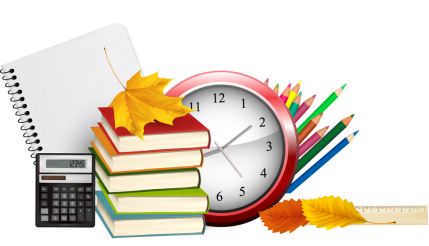 Пятница 09 февраляПонедельник 12 февраляВторник 13 февраляСреда 14 февраляЧетверг 15 февраляПятница16февраляМБУ ДО «ДД(Ю)Т15.00Открытие конкурсаМБДОУ № 6609.00– 12.40«Совместная деятельность взрослого с детьми»(музыкальный зал) Гимназия (английская)09.00-13.55«Урок»( 5  человек – 1 подгруппа)Гимназия (английская)09.00-12.55«Урок, внеклассное мероприятие» (4 человека-  2 подгруппа)12.55 –13.20работа счетной комиссииГимназия (английская)09.00 – 13.30«Образовательный проект»МБУ ДО «ДД(Ю)Т15.00Закрытие конкурсаМБУ ДО «ДД(Ю)Т15.00Открытие конкурса12.40 -13.10перерыв13.55 -14.25перерыв12.55 -13.25перерыв13.30 – 14.00перерывМБУ ДО «ДД(Ю)Т15.00Закрытие конкурсаМБУ ДО «ДД(Ю)Т15.00Открытие конкурсаГимназия (английская)13.10 – 17.40«Методический семинар» - педагоги общеобразова-тельных организаций(все конкурсанты)17.40 –18.00работа счетной комиссии14.25 – 19.00«Методический семинар» - педагоги дошкольных образовательных организаций13.25– 18.00«Мастер - класс»(все конкурсанты)18.00 –18. 30 работа счетной комиссии14.00 – 15.00«Круглый стол» 15.00 – 16.00работа счетной комиссии16.00 – 17.00 заседание оргкомитета, подведение итоговМБУ ДО «ДД(Ю)Т15.00Закрытие конкурса